IZRAKSTS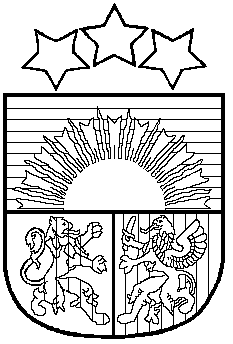 LATVIJAS REPUBLIKAPRIEKULES NOVADA PAŠVALDĪBAS DOMEReģistrācijas Nr. , Saules iela 1, Priekule, Priekules novads, LV-3434, tālrunis , fakss 63497937, e-pasts: dome@priekulesnovads.lvSĒDES  PROTOKOLSPriekules novadā2014.gada 25.septembrī	                       	                                                                Nr.187.§Par grozījumiem Priekules novada pašvaldības pedagogu amatu un amatalgu sarakstu 2014.gadam Pamatojoties uz likuma „Par pašvaldībām” 21.panta pirmās daļas 13.punktu, kas nosaka, ka tikai dome var noteikt domes priekšsēdētāja, viņa vietnieka, vietējās pašvaldības administrācijas darbinieku, pašvaldības iestāžu vadītāju un citu pašvaldības amatpersonu un darbinieku atlīdzību.	Priekules novada pašvaldības dome, atklāti balsojot „par’’ – 13 deputāti – Malda Andersone, Arta Brauna, Ainars Cīrulis, Alda Binfelde, Andris Džeriņš, Andis Eveliņš, Inese Kuduma, Arnis Kvietkausks, Gražina Ķervija, Mārtiņš Mikāls, Inita Rubeze,  Ilgonis Šteins, Rigonda Džeriņa; „pret”- nav, „atturas” – nav, nolemj:Apstiprināt grozījumus Priekules novada pašvaldības pedagogu amatu un amatalgu sarakstā 2014.gadam Priekules novada pašvaldības izglītības iestādēs saskaņā ar lēmumam pievienoto  1. pielikumu.Pielikumā: Grozījumi Priekules novada pašvaldības pedagogu amatu un amatalgu saraksts 2014.gadam uz 1 lp.Sēdes vadītājs Ainars Cīrulis		(personiskais paraksts)Protokoliste  Daiga Tilgale                 (personiskais paraksts)	         IZRAKSTS PAREIZSPriekules novada pašvaldības sekretāre							           	           D.TilgalePriekulē, 03.10.2014.1.pielikumsPriekules novada pašvaldības domes25.09.2014.(prot.Nr.18,7.§) ‘’Par grozījumiem Priekules novada pašvaldībaspedagogu amatu un amatalgu sarakstā 2014.gadam’’Priekules novada pašvaldības amatu un amatalgu saraksts 2014.gadam  (pedagogi)Pašvaldības domes priekšsēdētājas vietnieks					A.CīrulisIestāde, struktūrvienībaAmata nosaukumsKods pēc profesiju klasifikatoraVienību skaitsMēnešu skaitsSlodzeDarba stundu skaits nedēļāMēneša darba alga, EURPapildus nepieciešams (alga+VSAOI) līdz gada beigām EURPriekules mūzikas un mākslas skolaPriekules mūzikas un mākslas skola9.5101Profesionālās ievirzes izglītības skolotājs2320 0280,5511,55219,129.5101Profesionālās ievirzes izglītības skolotājs2320 0241,123,1462,001147,97Kalētu mūzikas un mākslas skolaKalētu mūzikas un mākslas skolaKalētu mūzikas un mākslas skola9.5104Profesionālās ievirzes izglītības skolotājs2320 0280,7415,54294,829.5104Profesionālās ievirzes izglītības skolotājs2320 0240,9319,5390,60394,50